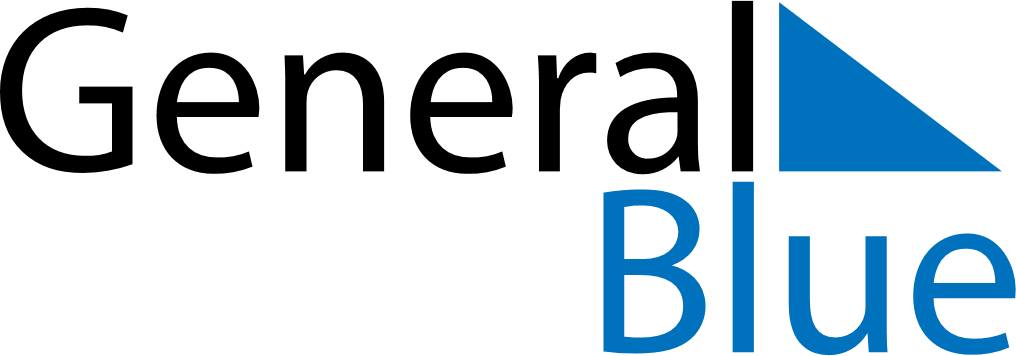 Weekly Meal Tracker January 5, 2026 - January 11, 2026Weekly Meal Tracker January 5, 2026 - January 11, 2026Weekly Meal Tracker January 5, 2026 - January 11, 2026Weekly Meal Tracker January 5, 2026 - January 11, 2026Weekly Meal Tracker January 5, 2026 - January 11, 2026Weekly Meal Tracker January 5, 2026 - January 11, 2026MondayJan 05TuesdayJan 06TuesdayJan 06WednesdayJan 07ThursdayJan 08FridayJan 09SaturdayJan 10SundayJan 11BreakfastLunchDinner